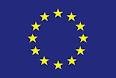 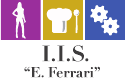 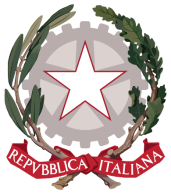 ISTITUTO ISTRUZIONE SUPERIORE “E.FERRARI”Istituto Professionale per i servizi per l’Enogastronomia e l’Ospitalità Alberghiera cod. mecc. SARH02901B Istituto Professionale per l’Industria e l’Artigianato cod. mecc. SARI02901VIstituto Tecnico settore tecnologico  - Agraria, Agroalimentare e Agroindustria  cod. mecc. SATF02901QVia Rosa Jemma,301- 84091 BATTIPAGLIA - tel. 0828370560 - fax 0828370651 - C.F.: 91008360652 -  Codice Mecc. SAIS029007Internet: www.iisferraribattipaglia.it -post.cert. S AIS029007@pec.istruzione.it – C.U.U. UFR6EDRELAZIONE FINALE PER MATERIAA.S.	 CLASSE:	 DOCENTE:	 DISCIPLINA:   	 Segnare con una X ciò che si intende utilizzareBattipaglia,  li	Il DocenteSITUAZIONE DELLA CLASSE ALLA FINE DELL’ANNO SCOLASTICOSITUAZIONE DELLA CLASSE ALLA FINE DELL’ANNO SCOLASTICOSITUAZIONE DELLA CLASSE ALLA FINE DELL’ANNO SCOLASTICOSITUAZIONE DELLA CLASSE ALLA FINE DELL’ANNO SCOLASTICOGli allievi hanno mostrato nei confronti della disciplina un interesse:Gli allievi hanno mostrato nei confronti della disciplina un interesse:AttivoGli allievi hanno mostrato nei confronti della disciplina un interesse:Gli allievi hanno mostrato nei confronti della disciplina un interesse:AccettabileGli allievi hanno mostrato nei confronti della disciplina un interesse:Gli allievi hanno mostrato nei confronti della disciplina un interesse:Poco partecipativoPartecipazione:Partecipazione:AttivaPartecipazione:Partecipazione:SufficientePartecipazione:Partecipazione:PassivaLa preparazione è:La preparazione è:CompletaLa preparazione è:La preparazione è:AdeguataLa preparazione è:La preparazione è:Sufficientemente adeguataLa preparazione è:La preparazione è:Parzialmente adeguataLa preparazione è:La preparazione è:Non adeguataL’autonomia di lavoro è:L’autonomia di lavoro è:BuonaL’autonomia di lavoro è:L’autonomia di lavoro è:AccettabileL’autonomia di lavoro è:L’autonomia di lavoro è:Nel complesso accettabileL’autonomia di lavoro è:L’autonomia di lavoro è:Non ancora adeguataSVOLGIMENTO DEL PROGRAMMASVOLGIMENTO DEL PROGRAMMASVOLGIMENTO DEL PROGRAMMASVOLGIMENTO DEL PROGRAMMAIl programma è stato svolto:Il programma è stato svolto:CompletamenteIl programma è stato svolto:Il programma è stato svolto:Non completamente (vedi PIA)Indicare le eventuali motivazioni:Il programma è stato svolto:Il programma è stato svolto:Preparazione di base lacunosaIl programma è stato svolto:Il programma è stato svolto:Scarsa partecipazione degli studenti al dialogoeducativoIl programma è stato svolto:Il programma è stato svolto:Assenze degli studentiIl programma è stato svolto:Il programma è stato svolto:Altro:METODOLOGIAMETODOLOGIAMETODOLOGIAMETODOLOGIALezione frontaleCooperative LearningLavori di gruppoLezione con sussidi multimediali (video lezioni)Recupero in itinere individuale e/o di gruppoLavoro di gruppo per fasce di livelloLavoro di gruppo per fasce eterogeneeBrainstormingProblem solvingDiscussione guidataAttività laboratorialiAltro:ATTIVITÀ INTEGRATIVEATTIVITÀ INTEGRATIVEATTIVITÀ INTEGRATIVEATTIVITÀ INTEGRATIVEATTIVITÀ INTEGRATIVEATTIVITÀ INTEGRATIVEATTIVITÀ INTEGRATIVEATTIVITÀ INTEGRATIVEATTIVITÀ INTEGRATIVEATTIVITÀ INTEGRATIVEATTIVITÀ INTEGRATIVEATTIVITÀ INTEGRATIVEATTIVITÀ INTEGRATIVEATTIVITÀ INTEGRATIVEATTIVITÀ INTEGRATIVEATTIVITÀ INTEGRATIVEATTIVITÀ INTEGRATIVEATTIVITÀ INTEGRATIVEUscite didattiche, viaggi d’istruzione e altre esperienze:Uscite didattiche, viaggi d’istruzione e altre esperienze:Uscite didattiche, viaggi d’istruzione e altre esperienze:Uscite didattiche, viaggi d’istruzione e altre esperienze:Uscite didattiche, viaggi d’istruzione e altre esperienze:Uscite didattiche, viaggi d’istruzione e altre esperienze:Uscite didattiche, viaggi d’istruzione e altre esperienze:Uscite didattiche, viaggi d’istruzione e altre esperienze:Uscite didattiche, viaggi d’istruzione e altre esperienze:Uscite didattiche, viaggi d’istruzione e altre esperienze:Uscite didattiche, viaggi d’istruzione e altre esperienze:Uscite didattiche, viaggi d’istruzione e altre esperienze:Uscite didattiche, viaggi d’istruzione e altre esperienze:Uscite didattiche, viaggi d’istruzione e altre esperienze:Uscite didattiche, viaggi d’istruzione e altre esperienze:Uscite didattiche, viaggi d’istruzione e altre esperienze:Uscite didattiche, viaggi d’istruzione e altre esperienze:Uscite didattiche, viaggi d’istruzione e altre esperienze:Svolte (illustrare le attività e i risultati raggiunti):Svolte (illustrare le attività e i risultati raggiunti):Svolte (illustrare le attività e i risultati raggiunti):Svolte (illustrare le attività e i risultati raggiunti):Svolte (illustrare le attività e i risultati raggiunti):Svolte (illustrare le attività e i risultati raggiunti):Svolte (illustrare le attività e i risultati raggiunti):Svolte (illustrare le attività e i risultati raggiunti):Non svolteNon svolteNon svolteNon svolteNon svolteNon svolteNon svolteINTERVENTI DI SOSTEGNOINTERVENTI DI SOSTEGNOINTERVENTI DI SOSTEGNOINTERVENTI DI SOSTEGNOINTERVENTI DI SOSTEGNOINTERVENTI DI SOSTEGNOINTERVENTI DI SOSTEGNOINTERVENTI DI SOSTEGNOINTERVENTI DI SOSTEGNOINTERVENTI DI SOSTEGNOINTERVENTI DI SOSTEGNOINTERVENTI DI SOSTEGNOINTERVENTI DI SOSTEGNOINTERVENTI DI SOSTEGNOINTERVENTI DI SOSTEGNOINTERVENTI DI SOSTEGNOINTERVENTI DI SOSTEGNOINTERVENTI DI SOSTEGNOSì: (vedi PEI)Sì: (vedi PEI)Sì: (vedi PEI)Sì: (vedi PEI)Sì: (vedi PEI)Sì: (vedi PEI)Sì: (vedi PEI)Sì: (vedi PEI)NoNoNoNoNoNoNoINTERVENTI DI PERSONALIZZAZIONE DIDATTICAINTERVENTI DI PERSONALIZZAZIONE DIDATTICAINTERVENTI DI PERSONALIZZAZIONE DIDATTICAINTERVENTI DI PERSONALIZZAZIONE DIDATTICAINTERVENTI DI PERSONALIZZAZIONE DIDATTICAINTERVENTI DI PERSONALIZZAZIONE DIDATTICAINTERVENTI DI PERSONALIZZAZIONE DIDATTICAINTERVENTI DI PERSONALIZZAZIONE DIDATTICAINTERVENTI DI PERSONALIZZAZIONE DIDATTICAINTERVENTI DI PERSONALIZZAZIONE DIDATTICAINTERVENTI DI PERSONALIZZAZIONE DIDATTICAINTERVENTI DI PERSONALIZZAZIONE DIDATTICAINTERVENTI DI PERSONALIZZAZIONE DIDATTICAINTERVENTI DI PERSONALIZZAZIONE DIDATTICAINTERVENTI DI PERSONALIZZAZIONE DIDATTICAINTERVENTI DI PERSONALIZZAZIONE DIDATTICAINTERVENTI DI PERSONALIZZAZIONE DIDATTICAINTERVENTI DI PERSONALIZZAZIONE DIDATTICASono stati adottati strumenti compensativi e misure dispensativeSono stati adottati strumenti compensativi e misure dispensativeSono stati adottati strumenti compensativi e misure dispensativeSono stati adottati strumenti compensativi e misure dispensativeSono stati adottati strumenti compensativi e misure dispensativeSono stati adottati strumenti compensativi e misure dispensativeSono stati adottati strumenti compensativi e misure dispensativeSono stati adottati strumenti compensativi e misure dispensativeSono stati adottati strumenti compensativi e misure dispensativeSono stati adottati strumenti compensativi e misure dispensativeSono stati adottati strumenti compensativi e misure dispensativeSono stati adottati strumenti compensativi e misure dispensativeSono stati adottati strumenti compensativi e misure dispensativeSono stati adottati strumenti compensativi e misure dispensativeSono stati adottati strumenti compensativi e misure dispensativeSono stati adottati strumenti compensativi e misure dispensativeSono stati adottati strumenti compensativi e misure dispensativeSono stati adottati strumenti compensativi e misure dispensativeSì: (vedi PDP)Sì: (vedi PDP)Sì: (vedi PDP)Sì: (vedi PDP)Sì: (vedi PDP)Sì: (vedi PDP)Sì: (vedi PDP)Sì: (vedi PDP)NoNoNoNoNoNoNoMODALITÀ DI VERIFICA DEGLI APPRENDIMENTIMODALITÀ DI VERIFICA DEGLI APPRENDIMENTIMODALITÀ DI VERIFICA DEGLI APPRENDIMENTIMODALITÀ DI VERIFICA DEGLI APPRENDIMENTIMODALITÀ DI VERIFICA DEGLI APPRENDIMENTIMODALITÀ DI VERIFICA DEGLI APPRENDIMENTIMODALITÀ DI VERIFICA DEGLI APPRENDIMENTIMODALITÀ DI VERIFICA DEGLI APPRENDIMENTIMODALITÀ DI VERIFICA DEGLI APPRENDIMENTIMODALITÀ DI VERIFICA DEGLI APPRENDIMENTIMODALITÀ DI VERIFICA DEGLI APPRENDIMENTIMODALITÀ DI VERIFICA DEGLI APPRENDIMENTIMODALITÀ DI VERIFICA DEGLI APPRENDIMENTIMODALITÀ DI VERIFICA DEGLI APPRENDIMENTIMODALITÀ DI VERIFICA DEGLI APPRENDIMENTIMODALITÀ DI VERIFICA DEGLI APPRENDIMENTIMODALITÀ DI VERIFICA DEGLI APPRENDIMENTIMODALITÀ DI VERIFICA DEGLI APPRENDIMENTIPROVE SCRITTEPROVE SCRITTEPROVE SCRITTEPROVE SCRITTEPROVE SCRITTEPROVE SCRITTEPROVE ORALIPROVE ORALIPROVE ORALIPROVE ORALIPROVE ORALIPROVE ORALIPROVE ORALIPROVE ORALIPROVE PRATICHEPROVE PRATICHEPROVE PRATICHEPROVE PRATICHETestiTestiTestiTestiRelazioni su attività svolteRelazioni su attività svolteRelazioni su attività svolteRelazioni su attività svolteRelazioni su attività svolteRelazioni su attività svolteRelazioni su attività svolteProve grafico pittorichefigurativeProve grafico pittorichefigurativeProve grafico pittorichefigurativeRelazioniRelazioniRelazioniRelazioniInterrogazioniInterrogazioniInterrogazioniInterrogazioniInterrogazioniInterrogazioniInterrogazioniProve motorieProve motorieProve motorieSintesiSintesiSintesiSintesiInterventiInterventiInterventiInterventiInterventiInterventiInterventiProduzione di elaboratimultimedialiProduzione di elaboratimultimedialiProduzione di elaboratimultimedialiQuestionari apertiQuestionari apertiQuestionari apertiQuestionari apertiDiscussione su argomenti distudioDiscussione su argomenti distudioDiscussione su argomenti distudioDiscussione su argomenti distudioDiscussione su argomenti distudioDiscussione su argomenti distudioDiscussione su argomenti distudioAltro:Altro:Altro:Questionari a sceltamultiplaQuestionari a sceltamultiplaQuestionari a sceltamultiplaQuestionari a sceltamultiplaAltro:Altro:Altro:Altro:Altro:Altro:Altro:Testi da completareTesti da completareTesti da completareTesti da completareEserciziEserciziEserciziEserciziSoluzione problemiSoluzione problemiSoluzione problemiSoluzione problemiAltro:Altro:Altro:Altro:SUDDIVISIONE DELLA CLASSE IN FASCE DI LIVELLO IN USCITASUDDIVISIONE DELLA CLASSE IN FASCE DI LIVELLO IN USCITASUDDIVISIONE DELLA CLASSE IN FASCE DI LIVELLO IN USCITASUDDIVISIONE DELLA CLASSE IN FASCE DI LIVELLO IN USCITASUDDIVISIONE DELLA CLASSE IN FASCE DI LIVELLO IN USCITASUDDIVISIONE DELLA CLASSE IN FASCE DI LIVELLO IN USCITASUDDIVISIONE DELLA CLASSE IN FASCE DI LIVELLO IN USCITASUDDIVISIONE DELLA CLASSE IN FASCE DI LIVELLO IN USCITASUDDIVISIONE DELLA CLASSE IN FASCE DI LIVELLO IN USCITASUDDIVISIONE DELLA CLASSE IN FASCE DI LIVELLO IN USCITASUDDIVISIONE DELLA CLASSE IN FASCE DI LIVELLO IN USCITASUDDIVISIONE DELLA CLASSE IN FASCE DI LIVELLO IN USCITASUDDIVISIONE DELLA CLASSE IN FASCE DI LIVELLO IN USCITASUDDIVISIONE DELLA CLASSE IN FASCE DI LIVELLO IN USCITASUDDIVISIONE DELLA CLASSE IN FASCE DI LIVELLO IN USCITASUDDIVISIONE DELLA CLASSE IN FASCE DI LIVELLO IN USCITASUDDIVISIONE DELLA CLASSE IN FASCE DI LIVELLO IN USCITASUDDIVISIONE DELLA CLASSE IN FASCE DI LIVELLO IN USCITALivello non raggiunto(indicare numero di alunni)Livello non raggiunto(indicare numero di alunni)Livello non raggiunto(indicare numero di alunni)Livello non raggiunto(indicare numero di alunni)Livello non raggiunto(indicare numero di alunni)Livello base(indicare numero di alunni)Livello base(indicare numero di alunni)Livello base(indicare numero di alunni)Livello base(indicare numero di alunni)Livello base(indicare numero di alunni)Livello intermedio(indicare numero di alunni)Livello intermedio(indicare numero di alunni)Livello intermedio(indicare numero di alunni)Livello intermedio(indicare numero di alunni)Livello intermedio(indicare numero di alunni)Livello intermedio(indicare numero di alunni)Livello avanzato(indicare numero di alunni)Livello avanzato(indicare numero di alunni)DIFFICOLTÀ EMERSE NEL PERCORSO DI APPRENDIMENTODIFFICOLTÀ EMERSE NEL PERCORSO DI APPRENDIMENTODIFFICOLTÀ EMERSE NEL PERCORSO DI APPRENDIMENTODIFFICOLTÀ EMERSE NEL PERCORSO DI APPRENDIMENTODIFFICOLTÀ EMERSE NEL PERCORSO DI APPRENDIMENTODIFFICOLTÀ EMERSE NEL PERCORSO DI APPRENDIMENTODIFFICOLTÀ EMERSE NEL PERCORSO DI APPRENDIMENTODIFFICOLTÀ EMERSE NEL PERCORSO DI APPRENDIMENTODIFFICOLTÀ EMERSE NEL PERCORSO DI APPRENDIMENTODIFFICOLTÀ EMERSE NEL PERCORSO DI APPRENDIMENTODIFFICOLTÀ EMERSE NEL PERCORSO DI APPRENDIMENTODIFFICOLTÀ EMERSE NEL PERCORSO DI APPRENDIMENTODIFFICOLTÀ EMERSE NEL PERCORSO DI APPRENDIMENTODIFFICOLTÀ EMERSE NEL PERCORSO DI APPRENDIMENTODIFFICOLTÀ EMERSE NEL PERCORSO DI APPRENDIMENTODIFFICOLTÀ EMERSE NEL PERCORSO DI APPRENDIMENTODIFFICOLTÀ EMERSE NEL PERCORSO DI APPRENDIMENTODIFFICOLTÀ EMERSE NEL PERCORSO DI APPRENDIMENTOScarsa applicazioneScarsa applicazioneScarsa applicazioneScarsa applicazioneScarsa applicazioneScarsa applicazioneLimiti temporali per lo svolgimento dei programmiLimiti temporali per lo svolgimento dei programmiLimiti temporali per lo svolgimento dei programmiLimiti temporali per lo svolgimento dei programmiLimiti temporali per lo svolgimento dei programmiLimiti temporali per lo svolgimento dei programmiLimiti temporali per lo svolgimento dei programmiLimiti temporali per lo svolgimento dei programmiLimiti temporali per lo svolgimento dei programmiInadeguatezza del metodo distudioInadeguatezza del metodo distudioInadeguatezza del metodo distudioInadeguatezza del metodo distudioInadeguatezza del metodo distudioInadeguatezza del metodo distudioAltro:Altro:Altro:Altro:Altro:Altro:Altro:Altro:Altro:Carenza di interesseCarenza di interesseCarenza di interesseCarenza di interesseCarenza di interesseCarenza di interesseRAPPORTI CON LE FAMIGLIERAPPORTI CON LE FAMIGLIERAPPORTI CON LE FAMIGLIERAPPORTI CON LE FAMIGLIERAPPORTI CON LE FAMIGLIERAPPORTI CON LE FAMIGLIERAPPORTI CON LE FAMIGLIERAPPORTI CON LE FAMIGLIERAPPORTI CON LE FAMIGLIERAPPORTI CON LE FAMIGLIERAPPORTI CON LE FAMIGLIERAPPORTI CON LE FAMIGLIERAPPORTI CON LE FAMIGLIERAPPORTI CON LE FAMIGLIERAPPORTI CON LE FAMIGLIERAPPORTI CON LE FAMIGLIERAPPORTI CON LE FAMIGLIERAPPORTI CON LE FAMIGLIEI genitori degli allievi sono stati ricevuti attraverso le consuete modalità dei colloqui individuali egenerali. Inoltre, ove necessario, sono stati contattati attraverso i canali istituzionali. Nel complesso la partecipazione delle famiglie di quasi tutti gli alunni ai colloqui è stata:I genitori degli allievi sono stati ricevuti attraverso le consuete modalità dei colloqui individuali egenerali. Inoltre, ove necessario, sono stati contattati attraverso i canali istituzionali. Nel complesso la partecipazione delle famiglie di quasi tutti gli alunni ai colloqui è stata:I genitori degli allievi sono stati ricevuti attraverso le consuete modalità dei colloqui individuali egenerali. Inoltre, ove necessario, sono stati contattati attraverso i canali istituzionali. Nel complesso la partecipazione delle famiglie di quasi tutti gli alunni ai colloqui è stata:I genitori degli allievi sono stati ricevuti attraverso le consuete modalità dei colloqui individuali egenerali. Inoltre, ove necessario, sono stati contattati attraverso i canali istituzionali. Nel complesso la partecipazione delle famiglie di quasi tutti gli alunni ai colloqui è stata:I genitori degli allievi sono stati ricevuti attraverso le consuete modalità dei colloqui individuali egenerali. Inoltre, ove necessario, sono stati contattati attraverso i canali istituzionali. Nel complesso la partecipazione delle famiglie di quasi tutti gli alunni ai colloqui è stata:I genitori degli allievi sono stati ricevuti attraverso le consuete modalità dei colloqui individuali egenerali. Inoltre, ove necessario, sono stati contattati attraverso i canali istituzionali. Nel complesso la partecipazione delle famiglie di quasi tutti gli alunni ai colloqui è stata:I genitori degli allievi sono stati ricevuti attraverso le consuete modalità dei colloqui individuali egenerali. Inoltre, ove necessario, sono stati contattati attraverso i canali istituzionali. Nel complesso la partecipazione delle famiglie di quasi tutti gli alunni ai colloqui è stata:I genitori degli allievi sono stati ricevuti attraverso le consuete modalità dei colloqui individuali egenerali. Inoltre, ove necessario, sono stati contattati attraverso i canali istituzionali. Nel complesso la partecipazione delle famiglie di quasi tutti gli alunni ai colloqui è stata:I genitori degli allievi sono stati ricevuti attraverso le consuete modalità dei colloqui individuali egenerali. Inoltre, ove necessario, sono stati contattati attraverso i canali istituzionali. Nel complesso la partecipazione delle famiglie di quasi tutti gli alunni ai colloqui è stata:I genitori degli allievi sono stati ricevuti attraverso le consuete modalità dei colloqui individuali egenerali. Inoltre, ove necessario, sono stati contattati attraverso i canali istituzionali. Nel complesso la partecipazione delle famiglie di quasi tutti gli alunni ai colloqui è stata:I genitori degli allievi sono stati ricevuti attraverso le consuete modalità dei colloqui individuali egenerali. Inoltre, ove necessario, sono stati contattati attraverso i canali istituzionali. Nel complesso la partecipazione delle famiglie di quasi tutti gli alunni ai colloqui è stata:I genitori degli allievi sono stati ricevuti attraverso le consuete modalità dei colloqui individuali egenerali. Inoltre, ove necessario, sono stati contattati attraverso i canali istituzionali. Nel complesso la partecipazione delle famiglie di quasi tutti gli alunni ai colloqui è stata:I genitori degli allievi sono stati ricevuti attraverso le consuete modalità dei colloqui individuali egenerali. Inoltre, ove necessario, sono stati contattati attraverso i canali istituzionali. Nel complesso la partecipazione delle famiglie di quasi tutti gli alunni ai colloqui è stata:I genitori degli allievi sono stati ricevuti attraverso le consuete modalità dei colloqui individuali egenerali. Inoltre, ove necessario, sono stati contattati attraverso i canali istituzionali. Nel complesso la partecipazione delle famiglie di quasi tutti gli alunni ai colloqui è stata:I genitori degli allievi sono stati ricevuti attraverso le consuete modalità dei colloqui individuali egenerali. Inoltre, ove necessario, sono stati contattati attraverso i canali istituzionali. Nel complesso la partecipazione delle famiglie di quasi tutti gli alunni ai colloqui è stata:I genitori degli allievi sono stati ricevuti attraverso le consuete modalità dei colloqui individuali egenerali. Inoltre, ove necessario, sono stati contattati attraverso i canali istituzionali. Nel complesso la partecipazione delle famiglie di quasi tutti gli alunni ai colloqui è stata:I genitori degli allievi sono stati ricevuti attraverso le consuete modalità dei colloqui individuali egenerali. Inoltre, ove necessario, sono stati contattati attraverso i canali istituzionali. Nel complesso la partecipazione delle famiglie di quasi tutti gli alunni ai colloqui è stata:I genitori degli allievi sono stati ricevuti attraverso le consuete modalità dei colloqui individuali egenerali. Inoltre, ove necessario, sono stati contattati attraverso i canali istituzionali. Nel complesso la partecipazione delle famiglie di quasi tutti gli alunni ai colloqui è stata:FrequenteFrequenteAdeguataAdeguataAdeguataSaltuariaSaltuariaSaltuariaSaltuariaScarsaScarsaSolo se sollecitata